Name ___________________________The if Symbol for PlanningPractice drawing the planning symbol. Where are the blocks?What could Marty do?Think of some actions you know of that Marty could complete and list there here:What could you make Marty do, that needs an if-then block? Draw a plan and use the new symbol.Did you have any bugs? How did you fix them?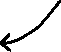 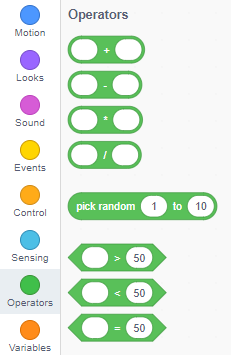 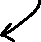 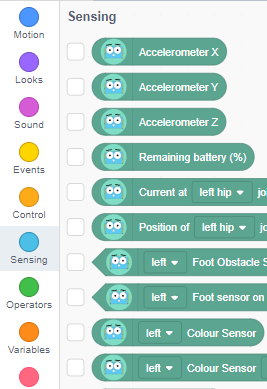 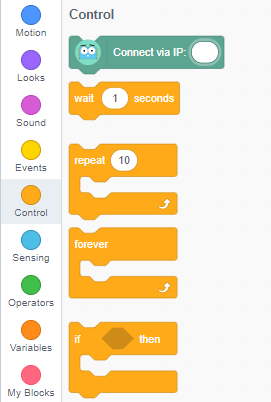 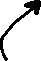 